Collective Worship 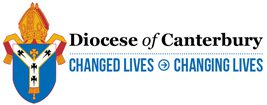 Theme: Maundy Thursday – Jesus washes the disciple’s feetPlease note: These are just ideas to support your own planning – please change, adapt and tweak for your school and children. You do not have to follow these plans exactly as they have been written. Please watch any video clips first to check the suitability for your school context. Collective Worship Theme: Maundy Thursday – The Last supper(Understanding the importance of the Holy Communion)Please note: These are just ideas to support your own planning – please change, adapt and tweak for your school and children. You do not have to follow these plans exactly as they have been written. Please watch any video clips first to check the suitability for your school context. GatherEngageRespondSendLight the candle Leader: The peace of the Lord be with you.Response: and also with you.  https://www.youtube.com/watch?v=70Bs7SFKl_E It is well by Philippa HannaTeachers information:https://www.gotquestions.org/Jesus-washing-feet.html Begin worship by washing the feet of someone in the worship space.(It will probably work best if you ask someone before worship begins to be part of this. Choose the person carefully, either a child or a member of staff senior to you.) Don’t say anything before or as you do it, just ensure all the children can see what you are doing. (Encourage the children in the worship space to be quiet) I wonder why I have just washed xxxx’s feet? I wonder how it made you feel? I wonder what questions you might have about what I have just done? (Think, pair share) Discuss some of the children’s questions and thoughts. What does this act tell you about me?Show the children this statue of Jesus washing the feet or this imageWhy do you think I washed xxxx’s feet? Explain that you were just copying the example of Jesus. Jesus was the Son of God and the leader of the disciples, but that didn’t stop him from getting down on his knees and washing their dirty feet. The story can be found in John 13:1-17. Tell the children the story using the Biblical text. Use images to support the telling of it. I wonder what message he wanted to give his disciples by washing their feet? (Think, pair share) I wonder why he did this? Jesus went down to the level of a servant to show that no servant is greater than his master. The job of washing week was usually the job of a servant, as people in Bible times would have dirt feet from walking in the dust and dirt. I wonder what it teaches us about Jesus? How do the images we looked at support these ideas?This video clip explains where the washing of the feet fits in with the Maundy Thursday story. The story can be found in John 13:1-17Watch the clip together. Think again about why Jesus washed their feet. https://www.youtube.com/watch?v=bv5ajWNrnt4     or/https://www.youtube.com/watch?v=wYAVu4MR7rc Stop the clip at 1.34. Jesus said ‘’I tell you the truth, no servant is greater than his master.’ Is this what the world tells us? I wonder how our world might be different if everyone was treated equally and with respect?After Jesus had washed their feet, he told the disciples to follow his example, to love and serve by putting others before themselves. Reflection time:I wonder what you could do to follow the example that Jesus set, of putting others before yourself, by serving them.Have this image on the screen to help the children focus their thinking. Prayer:Ask the children to write a prayer asking God to help them put others before themselves by serving them. Dear God,Allow me to serve others with a joyful heart;Never keeping score;Always giving;Never expecting to receive.Allow me to give of myself; my time and my energy, my heart and my soul.Help me to follow your example,So I may serve all with gentleness, compassion, and tenderness.AmenSing togetherI wonder what you can do to follow the example of Jesus by not thinking that you are more important that someone else? Extinguish the candle Go in peace to serve one another in love. (Galatians 5:13)  Amen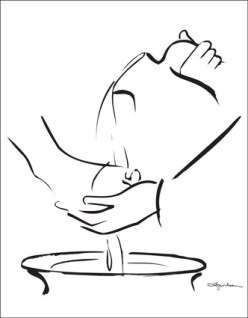 GatherEngageRespondSendLight the candle Leader: The peace of Christ be with you.Response: and also with you.  You may want to ask your local vicar or priest in to lead this act of worship. You could listen to this as the children come into worshiphttps://www.youtube.com/watch?v=9oCNwIA6xLc Remembrance (Communion Song) - Matt RedmanHave an empty table set up at the front of the worship space.I wonder what you use a table for in your house? Think of all the things you have done around it. (parties, dinner, breakfast, lunch, homework, craft, board games, share some news etc) I wonder if it is a special place in your house?  Sometimes it can be a place of happiness and fun, or it could be a place where you sit down together to share some news or information that isn’t that nice. Is it a place where you welcome people?Share an example of when you have had to share some news to your family of friends around a table, or where you have shared a special meal together. In today’s Bible story, we are going to look at the significance of the table in the story and the act that Jesus shared just before he was arrested and then crucified. Luke 22: 7- 20 – Ask some children to act the parts of the disciples – preparing the room for the Passover meal. Get them to bring the necessary items to the table and set it up for the meal as a narrator reads verses 7-13. (goblet of wine, plate with pitta bread on it, jug of water, plates, cups, white table cloth)In Jewish culture, eating together as a family was an incredibly important thing to do. It was a time when everyone stopped and shared in the meal, talking and sharing stories together. Jesus knew the time for him to die was getting closer, so he wanted to spend precious time with his family of disciples and share important messages with them. Make sure the children understand that the washing of the disciples feet happened at the start of this meal the disciples shared with Jesus. Ask the children to then sit around the table, and you are to act the part of Jesus.Either get a narrator (another adult may be better for this role) to read verses 14-20 as you act it out or narrate the parts that Jesus spoke as you act out the breaking of the bread and sharing of the wine. Do you think this event that happened around this table was an important one for the disciples? (Think, pair, share)Place the goblet of wine and plate of pitta bread at the centre of the table. I wonder where you might have seen these items before on a table in church? (See if the children can make links to communion service in church. Make sure the children know that Christians meet at the altar to receive communion, and that Holy Communion or Eucharist is the name given to the service that Christians take part in to remember Jesus and what he did on the cross) Thinking about the story you have just heard and seen, why do you think Christians meet at the altar / table in the church to share in the bread and wine? https://www.youtube.com/watch?v=a5zqtsiwKDw – This is a very short video that explains why Christians celebrate communion. I wonder if you think what happens at this table is important to Christians?I wonder why Jesus wanted his followers to remember him?I wonder why Jesus chose to have a special meal with his disciples to show them how they should remember him? (Think, pair, share) Prayer time:Ask the children to sit in silence and visualise their table at home, think of all the people who sit round it, think about all that happens there; the conversations, activities, joys and sorrows. Thank you God for each person and each moment spent around the table together.AmenListen to this song / video together https://www.youtube.com/watch?v=nhFBX5ZSySo I wonder how you could make sure everyone who sits around your table feels welcome? Go in peace to share God’s love and story of Jesus. Amen